2019年度　登別市市民活動センター登録申請書対象期間：2019年4月1日～2020年3月31日   登別市市民活動センターの団体登録を申請します。　 ※下記の連絡先情報は、のぼりん通信などの郵送物、各種問合せに利用させていただきます。    上記の情報の利用について、　　　同意する　・　　同意しない提出日：　　　年　　　月　　　日　アンケート　へのご回答にご協力をお願いいたします。以下、登別市市民活動センターの利用に関わる意向について、お尋ねします。（参考）団体名（※個人の方は、氏名を記入してください。）（※個人の方は、氏名を記入してください。）（※個人の方は、氏名を記入してください。）（※個人の方は、氏名を記入してください。）（※個人の方は、氏名を記入してください。）（※個人の方は、氏名を記入してください。）代表者役職名お名前お名前団体連絡先についてお尋ねします団体事務所　・　代表者自宅　・　連絡担当者自宅（お名前　　　　　　　　　　　　）団体事務所　・　代表者自宅　・　連絡担当者自宅（お名前　　　　　　　　　　　　）団体事務所　・　代表者自宅　・　連絡担当者自宅（お名前　　　　　　　　　　　　）団体事務所　・　代表者自宅　・　連絡担当者自宅（お名前　　　　　　　　　　　　）団体事務所　・　代表者自宅　・　連絡担当者自宅（お名前　　　　　　　　　　　　）団体事務所　・　代表者自宅　・　連絡担当者自宅（お名前　　　　　　　　　　　　）団体連絡先※のぼりん通信などの郵送物、各種問合せ先 (〒　　　　－　　　　　)　 (〒　　　　－　　　　　)　 (〒　　　　－　　　　　)　 (〒　　　　－　　　　　)　 (〒　　　　－　　　　　)　 (〒　　　　－　　　　　)　団体連絡先※のぼりん通信などの郵送物、各種問合せ先宛名団体名　・　それ以外（　　　　　　　　　　　　　　　　　　　　　　　　　　　　）団体名　・　それ以外（　　　　　　　　　　　　　　　　　　　　　　　　　　　　）団体名　・　それ以外（　　　　　　　　　　　　　　　　　　　　　　　　　　　　）団体名　・　それ以外（　　　　　　　　　　　　　　　　　　　　　　　　　　　　）団体名　・　それ以外（　　　　　　　　　　　　　　　　　　　　　　　　　　　　）団体連絡先※のぼりん通信などの郵送物、各種問合せ先ＴＥＬＦＡＸＦＡＸ団体連絡先※のぼりん通信などの郵送物、各種問合せ先Ｅメール団体設立年月日　　　　 　年　　　 　　月　　 　　日　　　　 　年　　　 　　月　　 　　日　　　　 　年　　　 　　月　　 　　日　　　　 　年　　　 　　月　　 　　日　　　　 　年　　　 　　月　　 　　日　　　　 　年　　　 　　月　　 　　日主　な活動内容主な活動地市内（地区名　　　　　　　　　　　　　）、他市町村（　　　　　　　　　　　　　　　　）市内（地区名　　　　　　　　　　　　　）、他市町村（　　　　　　　　　　　　　　　　）市内（地区名　　　　　　　　　　　　　）、他市町村（　　　　　　　　　　　　　　　　）市内（地区名　　　　　　　　　　　　　）、他市町村（　　　　　　　　　　　　　　　　）市内（地区名　　　　　　　　　　　　　）、他市町村（　　　　　　　　　　　　　　　　）市内（地区名　　　　　　　　　　　　　）、他市町村（　　　　　　　　　　　　　　　　）会員数　　　　　　　　人　（　　　　月　　　　日現在）　　　　　　　　人　（　　　　月　　　　日現在）　　　　　　　　人　（　　　　月　　　　日現在）会員募集会員募集有　・ 無主な活動曜日月 ・ 火　・　水　・　木　・　金　・土　・　日  ／その他　　　　　　　　　　　　　　月 ・ 火　・　水　・　木　・　金　・土　・　日  ／その他　　　　　　　　　　　　　　月 ・ 火　・　水　・　木　・　金　・土　・　日  ／その他　　　　　　　　　　　　　　月 ・ 火　・　水　・　木　・　金　・土　・　日  ／その他　　　　　　　　　　　　　　月 ・ 火　・　水　・　木　・　金　・土　・　日  ／その他　　　　　　　　　　　　　　月 ・ 火　・　水　・　木　・　金　・土　・　日  ／その他　　　　　　　　　　　　　　主な活動時間午前　・　午後　　　　　　　　時　　　　　分から　　　　　時　　　　　分まで午前　・　午後　　　　　　　　時　　　　　分から　　　　　時　　　　　分まで午前　・　午後　　　　　　　　時　　　　　分から　　　　　時　　　　　分まで午前　・　午後　　　　　　　　時　　　　　分から　　　　　時　　　　　分まで午前　・　午後　　　　　　　　時　　　　　分から　　　　　時　　　　　分まで午前　・　午後　　　　　　　　時　　　　　分から　　　　　時　　　　　分まで市民活動団体の分類※最もあてはまるものにをつけてください。1.保健･医療･福祉･こども　　　　　　　　　　 　2.まちづくり・観光3.学術･文化･芸術･スポーツ･社会教育　　　4.環境保全･自然5.災害救助･地域安全活動　　　　　　　　　　 6.人権擁護･平和推進･国際協力7.情報化･科学技術･経済活動           8.職業能力開発･消費者保護9.その他（　　　　　　　　　）1.保健･医療･福祉･こども　　　　　　　　　　 　2.まちづくり・観光3.学術･文化･芸術･スポーツ･社会教育　　　4.環境保全･自然5.災害救助･地域安全活動　　　　　　　　　　 6.人権擁護･平和推進･国際協力7.情報化･科学技術･経済活動           8.職業能力開発･消費者保護9.その他（　　　　　　　　　）1.保健･医療･福祉･こども　　　　　　　　　　 　2.まちづくり・観光3.学術･文化･芸術･スポーツ･社会教育　　　4.環境保全･自然5.災害救助･地域安全活動　　　　　　　　　　 6.人権擁護･平和推進･国際協力7.情報化･科学技術･経済活動           8.職業能力開発･消費者保護9.その他（　　　　　　　　　）1.保健･医療･福祉･こども　　　　　　　　　　 　2.まちづくり・観光3.学術･文化･芸術･スポーツ･社会教育　　　4.環境保全･自然5.災害救助･地域安全活動　　　　　　　　　　 6.人権擁護･平和推進･国際協力7.情報化･科学技術･経済活動           8.職業能力開発･消費者保護9.その他（　　　　　　　　　）1.保健･医療･福祉･こども　　　　　　　　　　 　2.まちづくり・観光3.学術･文化･芸術･スポーツ･社会教育　　　4.環境保全･自然5.災害救助･地域安全活動　　　　　　　　　　 6.人権擁護･平和推進･国際協力7.情報化･科学技術･経済活動           8.職業能力開発･消費者保護9.その他（　　　　　　　　　）1.保健･医療･福祉･こども　　　　　　　　　　 　2.まちづくり・観光3.学術･文化･芸術･スポーツ･社会教育　　　4.環境保全･自然5.災害救助･地域安全活動　　　　　　　　　　 6.人権擁護･平和推進･国際協力7.情報化･科学技術･経済活動           8.職業能力開発･消費者保護9.その他（　　　　　　　　　）登録団体への支援例利用に関わる意向について、該当するものにをつけてください利用に関わる意向について、該当するものにをつけてください1市民活動団体ファイル利用申し込みをしたい　・　使用する考えがある　・　使用しない利用申し込みをしたい　・　使用する考えがある　・　使用しない2市民活動団体ボックス利用申し込みをしたい　・　使用する考えがある　・　使用しない利用申し込みをしたい　・　使用する考えがある　・　使用しない3作品や団体活動紹介等の展示発表場所として1階サロンの　活用したい　・　興味がある　・　活用しない1階サロンの　活用したい　・　興味がある　・　活用しない4市民向けのイベントや講座等の開催場所として1階サロンの　活用したい　・　興味がある　・　活用しない1階サロンの　活用したい　・　興味がある　・　活用しない5会員募集の告知　館内へ掲示を行いたい　・　HPに掲載したい　・　その他（　　　　　　　　）　館内へ掲示を行いたい　・　HPに掲載したい　・　その他（　　　　　　　　）6イベントなどの告知　館内へ掲示を行いたい　・　HPに掲載したい　・　その他（　　　　　　　　）　館内へ掲示を行いたい　・　HPに掲載したい　・　その他（　　　　　　　　）7メーリングリストの登録希望　有 ・ 無のぼりんで開催されるイベント等の情報配信（月1回程）8団体活動に関わる相談計画づくり　・　資金調達　・　その他（　　　　　　　　　　　　　　　　　　　　　）計画づくり　・　資金調達　・　その他（　　　　　　　　　　　　　　　　　　　　　）9他団体との連携活動について教えてください既に連携している（具体的には　　　　　　　　　　　　　　　　　　　　　　　）機会があれば連携した取り組みをしてみたい（具体的には　　　　　　　　　　　　　　　　　　　　　　　　　　　　　　　　）連携する考えは、現在特にない既に連携している（具体的には　　　　　　　　　　　　　　　　　　　　　　　）機会があれば連携した取り組みをしてみたい（具体的には　　　　　　　　　　　　　　　　　　　　　　　　　　　　　　　　）連携する考えは、現在特にない10自由回答欄※のぼりんに対する要望、ご意見など１　市民活動団体ファイル団体関係者や来館者が自由に閲覧できる団体紹介ファイルの作成（情報は持ち寄り）、設置ができます。２　市民活動ボックス団体内での連絡等に活用できるほか、来館者が団体の最新活動情報を入手することができるボックスを設置できます。３　1階サロンの利用団体の活動を紹介する展示や市民向けイベント（会員制の活動を除く）の開催場所としてご利用いただけます（事前申込制）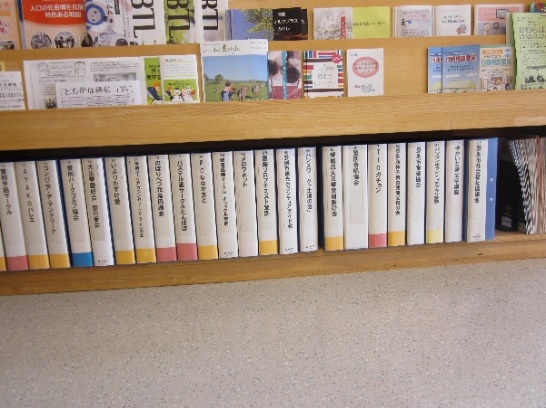 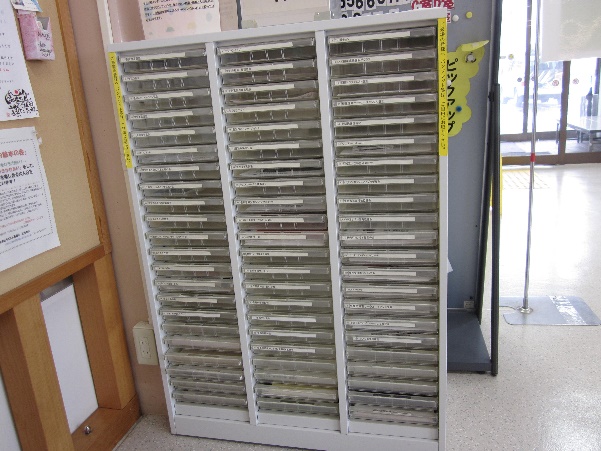 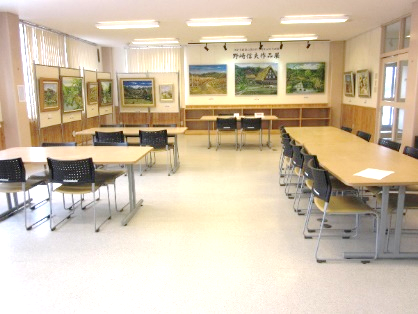 